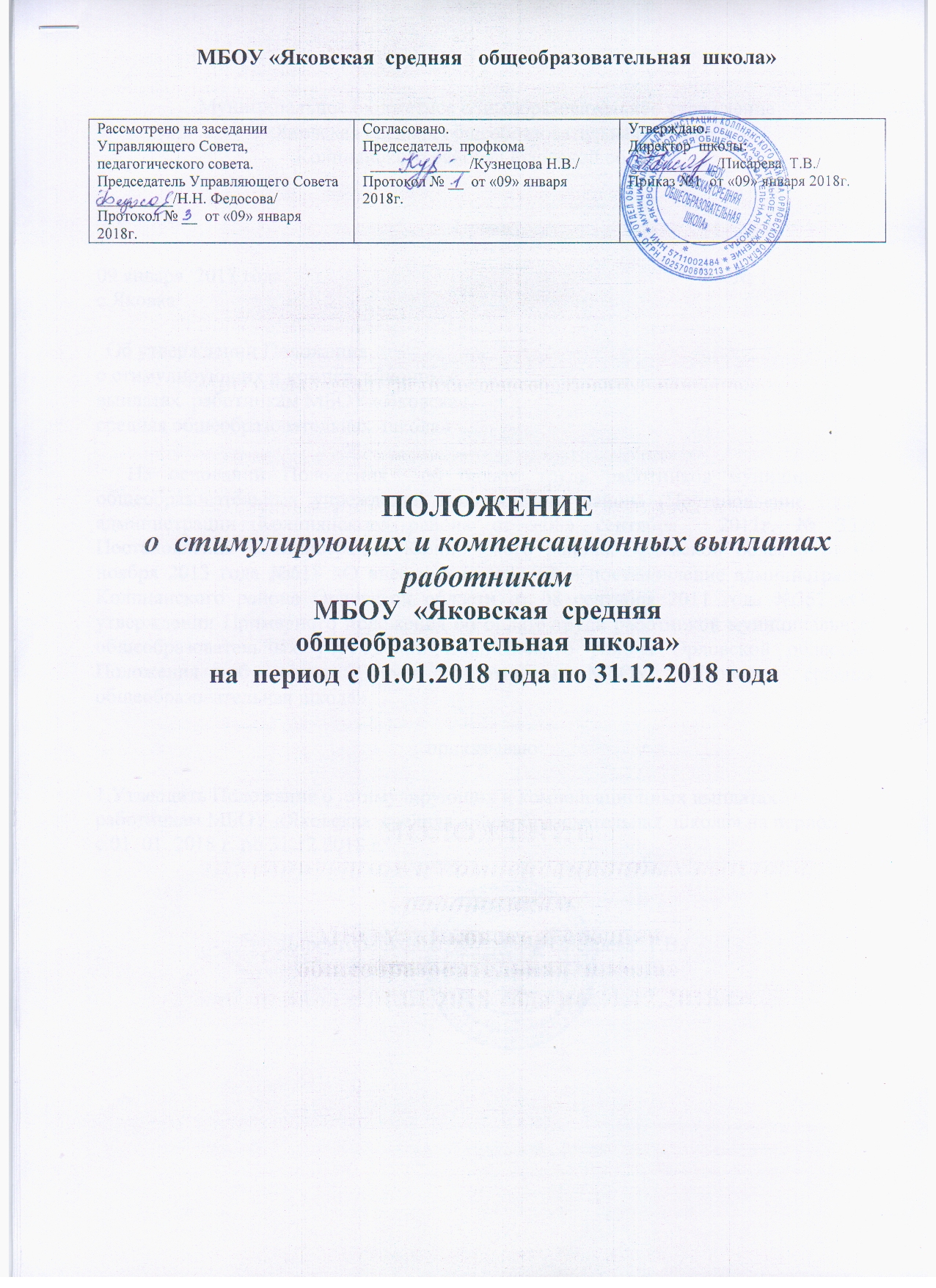 Муниципальное бюджетное общеобразовательное учреждение «Яковская средняя общеобразовательная школа»Колпнянского района Орловской областиПриказ09 января  2018 года                                                                                    № 1с.Яковка                                                                           Об утверждении Положения  о стимулирующих и компенсационных выплатах  работникам МБОУ «Яковская  средняя общеобразовательная  школа»      На основании Положения  об оплате труда работников муниципальных общеобразовательных учреждений Колпнянского района (Постановление Главы администрации Колпнянского района от «08» сентября  2011г. № 357) Постановления администрации Колпнянского района Орловской области от 07 ноября 2013 года №618 «О внесении изменений в постановление администрации Колпнянского района Орловской области от 08 сентября 2011 года №357 «Об утверждении Примерного положения об оплате труда работников муниципальных общеобразовательных учреждений Колпнянского района Орловской области», Положения об оплате труда работникам МБОУ «Яковская средняя общеобразовательная школа» приказываю:1.Утвердить Положение о  стимулирующих и компенсационных выплатах  работникам МБОУ «Яковская  средняя  общеобразовательная  школа» на период с 01. 01. 2018 г. по 31.12.2018 г. Директор школы: _________/Писарева  Т.В./Приложение 1к приказу МБОУ «Яковская средняя общеобразовательная школа»от «09» января 2018года №1Положениео стимулирующих и компенсационных выплатах работникам муниципального бюджетного общеобразовательного учреждения «Яковская  средняя  общеобразовательная  школа»1. Общие положенияНастоящее Положение разработано в соответствии с Положением об оплате труда работников муниципальных бюджетных  общеобразовательных учреждений  Колпнянского района (приложение к Постановлению Главы администрации Колпнянского района от «08» сентября 2011 г.  № 357), Постановлением администрации Колпнянского района Орловской области от 07 ноября 2013 года №618 «О внесении изменений в постановление администрации Колпнянского района Орловской области от 08 сентября 2011 года №357 «Об утверждении Примерного положения об оплате труда работников муниципальных общеобразовательных учреждений Колпнянского района Орловской области» Положением  об  оплате  труда  работников  МБОУ «Яковская  средняя  общеобразовательная  школа».Настоящее Положение вводится в целях стимулирования труда работников муниципального бюджетного общеобразовательного учреждения «»Яковская  средняя  общеобразовательная  школа» в улучшении производственных  и экономических результатов деятельности, повышения качества образовательного и воспитательного процессов  и предусматривает порядок установления стимулирующих и компенсационных выплат работникам муниципального общеобразовательного учреждения.В этих целях применяются следующие виды выплат:       – стимулирующие выплаты;       – компенсационные выплаты. Основанием для установления стимулирующих, материальных и компенсационных выплат работникам муниципального общеобразовательного учреждения является решение комиссии по определению стимулирующих и компенсационных выплат работникам муниципального бюджетного  общеобразовательного учреждения «Яковская средняя общеобразовательная школа».Стимулирующие выплаты Стимулирующие выплаты включают в себя стимулирующие надбавки, премии и материальную помощь.2.1. Стимулирующие надбавкиСтимулирующие надбавки к базовым окладам работников бюджетного муниципального общеобразовательного учреждения устанавливаются в соответствии с утвержденным Положением о стимулировании, утвержденным с учетом мнения выборного профсоюзного органа работников данного учреждения.Выплаты стимулирующего характера производятся с учетом выполнения работниками целевых и качественных показателей эффективности работы на основании критериев оценки деятельности и показателей качества работы согласно Приложению 1.            2.1.3.   Выплаты стимулирующего характера могут устанавливаться с учётом                              ведомственных и правительственных наград и званий. 2.1.4.  Конкретный размер выплаты стимулирующего характера по итогам работы может                    определяться как в процентах к окладу (ставке), так и в абсолютном размере.          2.1.5.  Надбавки и доплаты могут быть отменены и изменены в размерах,  до истечения                срока действия приказа об их установлении на основании решения комиссии по            распределению стимулирующих и компенсационных выплат работникам                муниципального бюджетного общеобразовательного учреждения за нарушение                Устава школы,  Правил внутреннего трудового распорядка, других локальных актов,  за несвоевременное и некачественное выполнение обязанностей.2.1.6. Выплаты стимулирующего характера работникам в соответствии с утвержденным Положением о стимулировании осуществляются по решению руководителя образовательного учреждения с учетом мнения выборного профсоюзного органа работников учреждения в пределах бюджетных ассигнований на оплату труда работников учреждения, а также средств от предпринимательской и иной приносящей доход деятельности, направленных учреждением на оплату труда.     2.1.7. Стимулирующие выплаты к должностным окладам руководителя, заместителя руководителей, главного бухгалтера муниципального бюджетного общеобразовательного учреждения, подведомственных органу исполнительной власти специальной компетенции, устанавливаются по решению органа исполнительной власти специальной компетенции  в размере и порядке, установленном постановлением администрации Колпнянского района Орловской области, в пределах фонда оплаты труда общеобразовательного учреждения.2.2.  Премии2.2.1. В целях поощрения администрации, работников МБОУ «Яковская средняя общеобразовательная школа» могут выплачиваться  премии за выполнение особо важных заданий, подготовку учреждения к учебному году, по итогам конкретного мероприятия, качественную и продолжительную работу, активное участие в месячниках по  благоустройству территории, активную работу с общественными организациями по проблемам образования, распространение и обобщение передового педагогического опыта и др., к праздничным и юбилейным датам со дня рождения, начала трудовой деятельности и в связи с уходом на пенсию в размерах, не превышающих заработную плату.Основанием для премирования служит: подведение итогов образовательной и методической работы, проведение мероприятий, внедрение новых форм и методов обучения, укрепление учебно – материальной базы, сохранность имущества, результаты смотров, конкурсов, олимпиад, аттестации.Премии устанавливаются за месяц, квартал, год.В течение срока действия дисциплинарного взыскания единовременное вознаграждение (премия) не выплачивается.2.3. Материальная помощь2.3.1. Материальная помощь выплачивается в случае трудного материального  положения, связанного с затратами на личное лечение, смертью близких родственников (муж, жена, дети, родители, брат, сестра), стихийными бедствиями и другими жизненными ситуациями. Размер материальной помощи может составлять до 2-х заработных плат работника общеобразовательного учреждения.Вопрос о размере материальной помощи решается в индивидуальном порядке на основании личного заявления работника общеобразовательного учреждения при наличии финансовых средств  в данном общеобразовательном учреждении.3. Компенсационные выплаты3.1. Выплаты компенсационного характера устанавливаются к окладам (должностным окладам), ставкам заработной платы работников общеобразовательных учреждений в процентах к окладам (должностным окладам), ставкам или в абсолютных размерах в соответствии с Приложением 2 к настоящему Положению.3.2. В учреждении устанавливаются следующие виды выплат компенсационного характера:- выплаты работникам, занятым на тяжелых работах, работах с вредными и (или) опасными и иными особыми условиями труда;- выплаты за работу в условиях, отклоняющихся от нормальных (при выполнении работ различной квалификации, совмещении профессий (должностей), сверхурочной работе, работе в ночное время и при выполнении работ в других условиях, отклоняющихся от нормальных); -  за выполнение работы, не входящей в круг основных обязанностей.3.3. Размеры и условия осуществления выплат компенсационного характера конкретизируются в трудовых договорах работников.Приложение 2 к приказу МБОУ «Яковская  средняяобщеобразовательная  школа»от «09» января 2018года №1Критерии  эффективности деятельности и показателей качества работы работников МБОУ «Яковская  средняя  общеобразовательная  школа»Приложение 3к приказу МБОУ «Яковская  средняяобщеобразовательная  школа»от «09» января 2018года №1Перечень компенсационных выплатработникам МБОУ «Яковская  средняя  общеобразовательная  школа»Приложение 4 к приказу МБОУ «Яковская  средняяобщеобразовательная  школа»от «09» января 2018года №1Порядок и регламент работы комиссии по определению стимулирующих и компенсационных выплат работникам муниципального бюджетного общеобразовательного учреждения «Яковская  средняя  общеобразовательная  школа».Определение стимулирующих надбавок работникам муниципального бюджетного общеобразовательного учреждения производится на основании заседания комиссии по определению стимулирующих и компенсационных выплат работникам муниципального бюджетного общеобразовательного учреждения «Яковская  средняя  общеобразовательная  школа».Состав комиссии утверждается приказом директора МБОУ «Яковская  средняя  общеобразовательная  школа».Комиссия состоит из нечетного числа членов с обязательным включением в нее представителя профсоюзной организации. Председателем  комиссии является директор МБОУ «Яковская  средняя  общеобразовательная  школа».Заместитель председателя  комиссии выполняет обязанности председателя в случае его отсутствия  (по согласованию).Секретарь  комиссии осуществляет прием документов, ведет их регистрацию, готовит заседание  комиссии, оформляет протоколы, делает выписки из протоколов, знакомит членов комиссии с представленными материалами, оформляет документы на архивное хранение.В компетенцию  комиссии входит:- рассмотрение документов работников  общеобразовательного учреждения,  претендующих на установление стимулирующих и компенсационных выплат.- принятие решений об установлении выплаты, её размере или отказе в установлении выплаты.Члены  комиссии имеют право определять, дополнять, вносить изменения в порядок работы комиссии,  запрашивать дополнительную информацию в пределах своей компетенции;Решение комиссии является действительным, если за него проголосовало более половины списочного состава.Заседания комиссии по установлению стимулирующих и компенсационных выплат работникам муниципального бюджетного общеобразовательного учреждения проводятся ежеквартально, оформляются протоколами, которые подписываются председателем и секретарем  комиссии. При установлении стимулирующих и компенсационных выплат работникам общеобразовательного бюджетного учреждения комиссия руководствуется критериями оценки деятельности и показателей  качества работы работников муниципального бюджетного общеобразовательного учреждения «Яковская  средняя  общеобразовательная  школа» и перечнем компенсационных выплат работникам МБОУ «Яковская  средняя  общеобразовательная  школа».На основании решения комиссии издается приказ по МБОУ «Яковская  средняя  общеобразовательная  школа» об установлении соответствующих стимулирующих и компенсационных выплат работникам МБОУ «Яковская  средняя  общеобразовательная  школа».Наименование должностиОснование % от базовой ставки (можно баллы или деньги)Педагогические работники,заместители директорадостижение обучающимися и  воспитанниками высоких показателей промежуточной и итоговой аттестации;До  10%Педагогические работники,заместители директора высокий уровень организации учебно-воспитательного процесса, предпрофильного и профильного обучения;До  10%Педагогические работники,заместители директорапозитивные результаты внеурочной деятельности обучающихся и воспитанников по учебным предметам;До  25%Педагогические работники,заместители директорадостижение обучающимися стабильно высоких показателей внеурочной, творческой деятельности;До  10%Педагогические работники,заместители директоравысокая результативность участия учреждения в конкурсах и смотрах муниципального, регионального и федерального уровней;До  20%Педагогические работники,заместители директоравысокая эффективность коррекционно-развивающей и реабилитационной работы с обучающимися, требующими усиленного педагогического внимания;До  15%Педагогические работники,заместители директоравысокая эффективность организации работ по реализации программы развития учреждения;До  10%Педагогические работники,заместители директоравысокая эффективность разработанных программ, положений, экономических расчетов и других документов, способствующих институциализации новой практики работы учреждения по достижению современных результатов образования;До  10%Педагогические работники,заместители директорастабильно качественное содержание помещений и территории учреждения в соответствии с требованиями СанПиН, обеспечение безопасности образовательного процесса;До  10%Педагогические работники,заместители директоракачественное ведение документации;До  10%Педагогические работники,заместители директоракачественная организация работы общественных органов, участвующих в управлении учреждением;До  10%Педагогические работники,заместители директоравысокая эффективность применения работником здоровьесберегающих или восстанавливающих здоровье технологий;высокая эффективность работы по расширению общественного участия в управлении и организации образовательного процесса в учреждении.До  10%Педагогические работники,заместители директораработникам образовательных организаций, имеющим государственные награды Российской Федерации, награжденным знаком «Почетный работник общего образования Российской Федерации», значком «Отличник народного просвещения»500 рубПедагогические работники,заместители директоранаставникам молодых специалистовДо  10%Педагогические работники,заместители директораза выполнение особо важных заданий, До  10%Педагогические работники,заместители директораподготовку учреждения к учебному годуДо  10%Педагогические работники,заместители директорапо итогам конкретного мероприятияДо  10%Педагогические работники,заместители директоракачественную и продолжительную работуДо  10%Педагогические работники,заместители директораактивное участие в месячниках по  благоустройству территорииДо  10%Педагогические работники,заместители директораактивную работу с общественными организациями по проблемам образованияДо  10%Педагогические работники,заместители директорараспространение и обобщение передового педагогического опыта и др.До  5%Педагогические работники,заместители директорак праздничным и юбилейным датам (50 лет, 55 лет, 60 лет, 65 лет, 70 лет) со дня рождения в размерах, не превышающих заработную плату Педагогические работники,заместители директораначала трудовой деятельности и в связи с уходом на пенсию в размерах, не превышающих заработную плату.Педагогические работники,заместители директораЗа выполнение работ, не входящих в круг основных  обязанностей (ведение протоколов педсоветов, совещаний при директоре, родительских собраний)До 10%За работу с интернетом и электронной почтой, сайтомДо 10%За ведение документации профсоюзной организацииДо 10%За организацию детского отдыха во время каникул До 10%За работу с «Виртуальной школой»До 10%Заместитель  директора  по  АХР (от  ставки)оперативное материально-техническое, ресурсное обеспечение образовательного процесса;До  10%Заместитель  директора  по  АХР (от  ставки)качественное обеспечение санитарно-гигиенических условий в образовательной организации (температурный, световой режим, режим подачи питьевой воды);До  10%Заместитель  директора  по  АХР (от  ставки)качественное обеспечение выполнения требований пожарной и электробезопасности, охраны труда;До  10%Заместитель  директора  по  АХР (от  ставки)высокое качество подготовки и организации ремонтных работ;До  10%Заместитель  директора  по  АХР (от  ставки)своевременное и качественное сопровождение новой системы оплаты труда, разработка новых положений, подготовка экономических расчётов;До  10%Заместитель  директора  по  АХР (от  ставки)своевременное и качественное представление отчётности;До  10%Заместитель  директора  по  АХР (от  ставки)качественное введение документации;До  10%Библиотекарь Высокая  читательская  активность  обучающихся и воспитанников, участие в мероприятиях, проводимых на уровне муниципального образования, региональном уровне, федеральном уровне, оформление тематических выставок, организация мероприятий по пропаганде чтения как формы культурного досугаДо  5%Библиотекарь Высокая  читательская  активность  обучающихся и воспитанников, участие в мероприятиях, проводимых на уровне муниципального образования, региональном уровне, федеральном уровне, оформление тематических выставок, организация мероприятий по пропаганде чтения как формы культурного досугаДо 5%Обслуживаю-щий  персонал (уборщица,рабочий по обслужив.  и  др.)оперативность выполнения заявок по устранению технических неполадок.До  1500руб.Обслуживаю-щий  персонал (уборщица,рабочий по обслужив.  и  др.)Содержание  участка  в  соответствии  с  требованиями  СанПин, качественная  уборка  помещенийДо  1500руб.Установление  разовых поощрительных выплат (премий)  работникам  учреждения являются следующие качественные показатели:Установление  разовых поощрительных выплат (премий)  работникам  учреждения являются следующие качественные показатели:Установление  разовых поощрительных выплат (премий)  работникам  учреждения являются следующие качественные показатели:Педагогические работники,Заместители директора1. обеспечение современного качества образования:а) стабильность  и  рост качества образовательных результатов и их соответствие интеллектуальным и   личностным  способностям обучающихся в сравнении с предыдущим периодом;б) достижения обучающимися высоких показателей успеваемости и общественных презентаций;в) высокие результаты  итоговой аттестации по окончании обучающимися учреждения и других форм  внешней независимой оценки качества;г) наличие призёров олимпиад, смотров, конференций и других видов конкурсных соревнований различных уровней;д) наличие сертифицированных достижений коллективов обучающихся по результатам творческих конкурсов, фестивалей разных уровней, кроме уровня учрежденияДо 15%Педагогические работники,Заместители директора2) сохранение и укрепление здоровья участников образовательного процесса:а) сохранение уровня или положительная динамика состояния здоровья обучающихся и воспитанников по результатам мониторинга;б) высокая эффективность применения работником здоровьесберегающих  технологий;в) высокая  эффективность организации мероприятий, способствующих восстановлению здоровья учащихся;г) высокий процент (выше 70%) охвата обучающимися горячим питанием;д) высокая эффективность работы по профилактике вредных привычек;   3) обеспечение результативности и эффективности воспитательной  работы:а) повышение уровня сформированности ученического  и родительского сообщества класса, группы или  творческого объединения учащихся по сравнению с предыдущим периодом;б) снижение пропусков обучающимися и воспитанниками уроков и занятий без уважительной причины;в) снижение количества обучающихся и воспитанников, состоящих на учёте  в учреждении и КНД;г) высокий уровень удовлетворительности обучающихся и их родителей отношениями в системах  «Учитель ученик», «Учитель родитель» условиями образовательного процесса;До 15 %4) обеспечение современного качества организационного информационно-методического, психолого-педагогического и материального-технического сопровождения образовательного процесса педагогическими работниками учреждения:а) высокая эффективность проводимых педагогом  уроков (занятий), внеклассных и внешкольных  мероприятий  с применением современных, в том числе образовательных технологий;б) высокая эффективность педагогического сопровождения творческой,  проектной, исследовательской деятельности учащихся, индивидуальных образовательных программ и индивидуальных учебных планов;в) качественная разработка и своевременное  внедрение программ сопровождения, рабочих программ и технологических карт  реализации государственного стандарта. Высокая эффективность  выполнения образовательной  программы учреждения;г) высокая эффективность инновационной, опытно-экспериментальной и методической работы учреждения;д) качественная разработка и своевременное внедрение программ оценки качества образовательного процесса в учреждении;е) высокая эффективность   содержательной деятельности  информационного предметного центра, образцовое содержание кабинета, аудитории.ж) результативность, коррекционно – развивающей и реабилитационной работы с обучающимися и воспитанниками, требующими усиленного педагогического внимания;з) снижение частоты  обоснованных обращений  учащихся, родителей, педагогов по поводу конфликтных  ситуаций и высокий уровень решения конфликтных ситуаций;и) высокий уровень исполнительской  дисциплины: подготовки отчётов, заполнения журналов, ведение личных дел, посещения организационно-методических мероприятий;До 10%5) руководителям локальных профессиональных сообществ, заместителям руководителя учреждения:а) высокий уровень организации мониторинга учебно-воспитательного процесса;б) качественная организация предпрофильного и профильного обучения;в) качественное выполнение плана воспитательной работы;г)  качественная организация систематического контроля за информационно– методическим обеспечением образовательного процесса, ведением учебной документации и другими направлениями внутреннего контроля;д) высокий уровень организации и проведение итоговой и промежуточной  аттестации;е) качественная организация работы общественных органов, участвующих в управлении учреждением;ж) сохранение контингента обучающихся и воспитанников;з) высокий уровень  организации  аттестации педагогических работников учреждения;  и)поддержание благоприятного психологического климата в коллективе.До 10%Виды работКомпенсационный коэффициент,% от базовой ставки (оклада)выплаты за работу с вредными и (или) опасными и иными особыми условиями труда;До 12% за работу в ночное время До 40% за работу в выходные и нерабочие праздничные днив соответствии со ст. 153 ТК РФдоплаты за совмещение профессий (должностей), расширение зон обслуживания или увеличение объема выполняемых работ, выполнение обязанностей временно отсутствующего работника без освобождения от работы, определенной трудовым договором, в том числе:а) за работу с первоклассникамиДо 10%б) за классное руководство :В 1 - 4 классах  По 1% на каждого учащегосяВ 5 - 11 классах По 1% на каждого учащегосяв)за проверку тетрадей и письменных работ:в 1 - 4 классах До 10%по русскому языку и литературе в 5 - 11 классах До 15%по математике, иностранному языку, черчению. До 10%проверка прочих тетрадейДо 5%г) обслуживание вычислительной техникиДо 15%д) заведование кабинетамиДо 10%отделами, лабораториями, учебно-опытными участкамиДо 15%учебными мастерскимиДо 20%е) организацию учебно-воспитательного процесса и административно-хозяйственной деятельности в начальной общеобразовательной школе с численностью  до 50 обучающихсяДо 20%ж) организацию трудового, учебно-производственного обучения, общественно полезного производительного труда, профессиональной ориентации обучающихся и воспитанников До 20%з) руководство учебно-консультационными пунктами, интернатами при школе До 20%и) руководство предметными, цикловыми и методическими комиссиями До 15%к) проведение внеклассной работы по физвоспитанию До 20%л) организацию работы библиотеки (при отсутствии должности заведующего библиотекой, библиотекаря), работу с библиотечным фондом школьных учебников До 20%м) ведение делопроизводства До 10%н) руководство подсобным сельским хозяйствомДо 10%о) заведование хозяйством (при отсутствии должности заведующего хозяйством) До 20%п) выполнение обязанностей лаборанта (при отсутствии должности лаборанта)До 10%р) ответственный за питание ( составление меню, ведение документации)До 30%с) ответственный за пожарную безопасность, ГО и ЧС, тревожную кнопкуДо 10%т) за работу Уполномоченного по правам участников образовательного процесса (общественного инспектора)До 20%у) ведение  делопроизводстваДо 20%ф)  за работу с двумя классами-комплектами До 30%х) за работу с учащимися, обучающихся по адаптированной основной образовательной программе (АООП)До 10%ч) за руководство предметными, цикловыми и методическими объединениями в общеобразовательном учреждении До 15%ш) за краеведческую работуДо 15%